თამარ თევზაძე							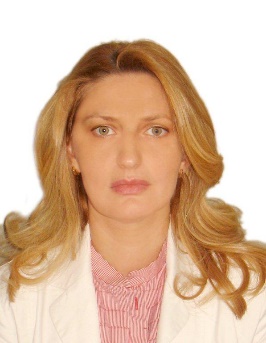 პერსონალური ინფორმაციაპერსონალური ინფორმაციაპერსონალური ინფორმაციადაბადების თარიღი: 27/01/1971ოჯახური მდგომარეობა: დაოჯახებულიდაბადების თარიღი: 27/01/1971ოჯახური მდგომარეობა: დაოჯახებულიგანათლებაგანათლებაგანათლება2018 -მიმდინარე20011993-19941994USAPhD – GIPAსოციალურ მეცნიერებათა სადოქტორო პროგრამასაქართველოს ტექნიკური უნივერსიტეტისაბანკო საქმის მაგისტრის ხარისხი, ეკონომისტითბილისის მენეჯერთა სკოლა, ESM, საგარეო პოლიტიკის (GMTP) პროგრამის მენეჯერთა მოსამზადებელი პროგრამა, მენეჯერიMcLaren School of Business, U.S  Business Practices programPhD – GIPAსოციალურ მეცნიერებათა სადოქტორო პროგრამასაქართველოს ტექნიკური უნივერსიტეტისაბანკო საქმის მაგისტრის ხარისხი, ეკონომისტითბილისის მენეჯერთა სკოლა, ESM, საგარეო პოლიტიკის (GMTP) პროგრამის მენეჯერთა მოსამზადებელი პროგრამა, მენეჯერიMcLaren School of Business, U.S  Business Practices programპროფესიული გამოცდილებაპროფესიული გამოცდილებაპროფესიული გამოცდილება2018.09-დღემდე2014.10-2018.092013.05-2014.102000-2013.011999-20001997-19991996-199719961993-1996საქართველოს განათლების, მეცნიერების, კულტურისა და  სპორტის სამინისტრო შიდა აუდიტის დეპარტამენტის უფროსის მოადგილესაქართველოს განათლების, მეცნიერების, კულტურისა და  სპორტის სამინისტროშიდა აუდიტის და მონიტორინგის დეპარტამენტი, დირექტორისაქართველოს ფინანსთა სამინისტრო, შიდა აუდიტის ჰარმონიზაციის სამმართველო, მთავარი სპეციალისტისაქართველოს ეროვნული ბანკი, შიდა აუდიტორული სამსახური, წამყვანი აუდიტორისს “საქართველოს ბანკი”, შიდა აუდიტის დეპარტამენტი , ექსპერტისს „თბილინტერბანკი“, წარმომადგენლობისა და ფილიალების დეპარტამენტი, რუსთაველის ფილიალის მენეჯერი სს „თბილინტერბანკი“, ფინანსური დეპარტამენტი, სპეციალისტიDelloitte and Touche, მოსკოვი; საბანკო დეპარტამენტი, აუდიტორი სს „თბილინტერბანკი“, საკრედიტო დეპარტამენტი, სპეციალისტისაქართველოს განათლების, მეცნიერების, კულტურისა და  სპორტის სამინისტრო შიდა აუდიტის დეპარტამენტის უფროსის მოადგილესაქართველოს განათლების, მეცნიერების, კულტურისა და  სპორტის სამინისტროშიდა აუდიტის და მონიტორინგის დეპარტამენტი, დირექტორისაქართველოს ფინანსთა სამინისტრო, შიდა აუდიტის ჰარმონიზაციის სამმართველო, მთავარი სპეციალისტისაქართველოს ეროვნული ბანკი, შიდა აუდიტორული სამსახური, წამყვანი აუდიტორისს “საქართველოს ბანკი”, შიდა აუდიტის დეპარტამენტი , ექსპერტისს „თბილინტერბანკი“, წარმომადგენლობისა და ფილიალების დეპარტამენტი, რუსთაველის ფილიალის მენეჯერი სს „თბილინტერბანკი“, ფინანსური დეპარტამენტი, სპეციალისტიDelloitte and Touche, მოსკოვი; საბანკო დეპარტამენტი, აუდიტორი სს „თბილინტერბანკი“, საკრედიტო დეპარტამენტი, სპეციალისტიპროფესიული ტრენინგები (სერტიფიკატები)პროფესიული ტრენინგები (სერტიფიკატები)პროფესიული ტრენინგები (სერტიფიკატები)2018201720132013201220102009200820072006200420031994-19962018201720132013201220102009200820072006200420031994-1996Strategic communication and leadership courseკონტროლის მართვის ფუნქციის გაძლიერება, სლოვენიასაჯარო ფინანსების მართვის კურსი, GIZ, გერმანიაკორუფციისა და თაღლითობის პრევენცია, GIZ ,საქართველოტრენინგი აუდიტის ხელმძღვანელებისათვის, USAIDრეზერვების მართვის პროგრამა, ოპერაციული რისკის მართვის პრაქტიკული სემინარი , World Bank, აშშუსაფრთხოების მექანიზმების შეფასება, IMF, ავსტრიაკონტროლის მექანიზმები ცენტრალურ ბანკში, De Nederlandsche Bank, ჰოლანდიასემინარი „შიდა აუდიტი“, DeutsheBundesbank, გერმანიასემინარი „შიდა აუდიტი და კონტროლი“, De Nederlandsche Bank, ჰოლანდიასემინარი „ცენტრალური ბანკი“, Bank of England, ინგლისისემინარი „ცენტრალური ბანკი“, DeutsheBundesbank, გერმანიაBankAkademie Consortium, თბილისი, საბანკო პროგრამები: საბანკო საქმე, სავალუტო ოპერაციები, საკრედიტო ოპერაციები, Swiftპროექტებიპროექტებიპროექტები2013.10-2014.012013.06-2013.102013.10-2014.012013.06-2013.10"ინფორმაციული ტექნოლოგიების აუდიტი" „რისკზე დაფუძნებული წლიური და სტრატეგიული დაგეგმვა“ენებიენებიენებიქართული (მშობლიური);ინგლისური (კარგად)- კემბრიჯის უნივერსიტეტის სერტიფიკატი; რუსული (სრულყოფილად).ქართული (მშობლიური);ინგლისური (კარგად)- კემბრიჯის უნივერსიტეტის სერტიფიკატი; რუსული (სრულყოფილად).ქართული (მშობლიური);ინგლისური (კარგად)- კემბრიჯის უნივერსიტეტის სერტიფიკატი; რუსული (სრულყოფილად).